ЗАЯВКА на получение услуги Центра «Мой бизнес» (для индивидуальных предпринимателей)Заполнению подлежат все пункты Заявки на получение услуги Центра «Мой бизнес», в случае отсутствия информации ставится прочерк. Заполнение п. 1-18 от руки не допускается.28. Откуда Вы о нас узнали? (отметить)  Социальные сети                                Радио/телевидение                     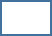   Каналы в Telegram                             СМИ (газеты)  Информационные порталы               Узнал от знакомых  Достоверность представленных сведений гарантирую. В соответствии с требованиями Федерального закона от 27.07.2006 г. № 152-ФЗ «О персональных данных» я выражаю согласие на обработку и систематизацию персональных данных. В соответствии с требованиями Федерального закона от 27.07.2006 г. № 152-ФЗ «О персональных данных» я выражаю согласие Некоммерческой микрокредитной компании «Фонд поддержки предпринимательства Республики Татарстан» (ИНН 165525959 ОГРН 1141600002610) на передачу своих персональных данных с целью получения заявленных услуг, а также информации об услугах, оказываемых Некоммерческой микрокредитной компанией «Фонд поддержки предпринимательства Республики Татарстан», посредством выше указанного номера телефона и e-mail адреса, а так же на обработку, систематизацию, уточнение (обновление, изменение),извлечение, хранение и использование персональных данных, содержащихся в настоящей анкете, с целью направления мне указанной выше информации, в том числе на передачу персональных данных третьим лицам, привлекаемым к исполнению указанных действий. Срок действия согласия: с даты, указанной в настоящей анкете, и по истечении 30 дней с момента получения отзыва согласия на обработку персональных данных. Для отзыва согласия необходимо подать заявление в письменной форме по месту нахождения Некоммерческой микрокредитной компании «Фонд поддержки предпринимательства Республики Татарстан». Я подтверждаю, что все указанные в настоящей анкете данные (в том числе номер телефона и e-mail адрес) верные и я готов(а) нести все риски, связанные с указанием мной некорректных данных в настоящей анкете.Приложение к Заявке на получение услуги Центра «Мой бизнес»для индивидуальных предпринимателейУсловия оказания услуг Центра «Мой бизнес» Направляя настоящую Заявку на получение услуг Центра «Мой бизнес» (далее – Заявка) в адрес некоммерческой микрокредитной компании «Фонд поддержки предпринимательства Республики Татарстан» (далее – Фонд) Заявитель соглашается со следующими условиями оказания услуги Центра «Мой бизнес» (далее – Услуга):Заявитель обязуется принять оказанную ему Услугу, а также выполнить иные обязательства, предусмотренные настоящими Условиями и действующим законодательством.Получение услуг Центра «Мой бизнес» возможно Заявителями, которые являются субъектами малого и среднего предпринимательства, зарегистрированными в Республике Татарстан и состоящими в Едином реестре субъектов малого и среднего предпринимательства Федеральной налоговой службы (далее – реестр субъектов МСП), о чем Заявитель уведомлен до подачи Заявки.Заявитель ознакомлен с Регламентом предоставления мер поддержки в Центре «Мой бизнес», который размещен на сайте Фонда www.fpprt.ru в разделе «Документы». Услуга, предусмотренная настоящей Заявкой, оказывается посредством привлечения Фондом подрядной организации, уполномоченной оказывать Услугу (далее – Исполнитель) или непосредственно сотрудниками Фонда. Заявитель обязуется:предоставить документы, необходимые для дальнейшего оказания Услуги,  не позднее 3-х рабочих дней с момента получения соответствующего запроса от Фонда;по результатам оказания Услуги  предоставить в Фонд отчетные документы в 2-х экземплярах, являющиеся доказательством получения Услуги. Перечень необходимых к предоставлению Заявителем отчетных документов, порядок и сроки их предоставления могут быть определены договором на оказание Услуги между Фондом, Заявителем и Исполнителем.по запросу Фонда предоставлять необходимые документы и информацию, подтверждающие достижение Заявителем показателей эффективности его деятельности в течение 3-х лет с момента окончания оказания Услуги. В случае непредоставления указанных документов и информации Фонд вправе отказать Заявителю в предоставлении любых мер поддержки, а также внести информацию о нарушении(ях) порядка и условий предоставления поддержки в Единый реестр субъектов малого и среднего предпринимательства – получателей поддержки;принять участие в опросах Фонда в случае поступления подобного запроса;оказывать полное содействие Исполнителю для надлежащего оказания Услуги, и достижения максимально эффективного результата Услуги;направлять запрашиваемые документы в Фонд посредством курьерской службы или лично;не позднее 3-х рабочих дней в письменном виде уведомить Фонд и Исполнителя об обстоятельствах, возникновение которых является основанием для прекращения оказания Услуги, в том числе об исключении из реестра субъектов МСП. При этом Заявитель утрачивает право на получение Услуги с даты возникновения указанных обстоятельств.Компенсировать Фонду фактически понесенные им расходы в случае отказа Заявителя  от получения Услуги.Оказание Услуги прекращается, если в процессе оказания Услуг и/или на дату оказания Услуги будет установлено, что Заявитель не состоит в реестре субъектов МСП. При этом расходы, фактически понесенные Исполнителем в процессе оказания Услуги, подлежат возмещению Заявителем в полном объеме.  Услуга предоставляется Заявителю на бесплатной или частично платной основе за счет средств субсидии из соответствующего бюджета бюджетной системы Российской Федерации.Оплата Фондом Услуги производится в размере, не превышающем установленных для Фонда лимитов. В случае превышения стоимости Услуги размера установленных для Фонда лимитов, разница между стоимостью Услуги и установленного для Фонда лимита по Услуге оплачивается за счет Заявителя.В случае нарушения Заявителем настоящих Условий Фонд вправе в одностороннем порядке отказаться от предоставления Услуги и предъявить Заявителю требование о возмещении всех расходов Фонда, которые были понесены последним в целях предоставления Услуги Заявителю. Срок для исполнения требования об оплате всех расходов составляет 10 рабочих дней. Размер расходов Фонда определяется суммой денежных средств, оплаченных Фондом в пользу Исполнителя.Условия оказания услуг Центра «Мой бизнес» принимаю:Заявка № ______________ от ____________________ г.(присваивается сотрудником Фонда)Генеральному директоруНО МКК «Фонд поддержки предпринимательства Республики Татарстан»А.Р.Салихову1Наименование меры поддержки Центра «Мой бизнес»  2ФИО индивидуального предпринимателя (полностью)3ИНН4ОГРНИП5Юридический адрес6Почтовый адрес7Телефон, e-mail 8Аккаунты организации/предприятия в социальных сетях9Официальный сайт10Руководитель организации/предприятия (ИП) (Ф.И.О., телефон, e-mail, ИНН)11Аккаунты руководителя организации/ предприятия в социальных сетях12Контактное лицо, для оперативного взаимодействия (Ф.И.О., телефон, e-mail)13Основной вид деятельности (ОКВЭД) согласно ЕГРЮЛ/ЕГРИП14Основные виды выпускаемой продукции/предоставляемых услуг15Численность сотрудников на момент подачи заявки, чел. (подтверждается предоставлением отчета СЗВ-М за последний отчетный месяц)16Данные о доходах и расходах (подтверждаются представлением бухгалтерской отчетности за указанные периоды)Данные о доходах и расходах (подтверждаются представлением бухгалтерской отчетности за указанные периоды)Данные о доходах и расходах (подтверждаются представлением бухгалтерской отчетности за указанные периоды)Данные о доходах и расходах (подтверждаются представлением бухгалтерской отчетности за указанные периоды)16Наименование показателяДоходы, руб.Доходы, руб.Расходы, руб.16За отчетный период (месяц/квартал/год – нужное подчеркнуть) 16За период, предшествующий отчетному (месяц/квартал/год – нужное подчеркнуть)17Номер регистрации товарного знака субъекта / Номер регистрации изобретения субъекта / Номер регистрации полезной модели субъекта / Номер регистрации промышленного образца субъекта / Номер регистрации программы для ЭВМ, базы данных и топологии интегральных микросхем субъекта (при наличии)18Информация об организации (история развития, цели и задачи, текущее положение на рынке, имеющиеся достижения, существующие проблемы и др.)19Заявитель зарегистрирован и осуществляет деятельность на территории моногорода?  да          нетВ случае ответа «да» приложить к заявке подтверждающие документы (договор аренды помещения и т.п.)В случае ответа «да» приложить к заявке подтверждающие документы (договор аренды помещения и т.п.)20Заявитель зарегистрирован и осуществляет деятельность на территориях опережающего социально-экономического развития Российской Федерации, особой экономической зоны Российской Федерации и включен в реестр резидентов таких территорий?  да          нетВ случае ответа «да» приложить к заявке подтверждающие документы (соглашение/письмо Минэкономразвития РФ)В случае ответа «да» приложить к заявке подтверждающие документы (соглашение/письмо Минэкономразвития РФ)21Заявитель является резидентом промышленного (индустриального) парка, агропромышленного парка, технопарка, промышленного технопарка, бизнес-инкубатора, коворкинга, расположенного в помещениях центра «Мой бизнес», и включен в реестр резидентов таких организаций, образующих инфраструктуру поддержки субъектов малого и среднего предпринимательства?  да          нетВ случае ответа «да» приложить к заявке подтверждающие документы (договор)В случае ответа «да» приложить к заявке подтверждающие документы (договор)22Заявитель осуществляет экспортную деятельность?  да          нетВ случае ответа «да» приложить к заявке подтверждающие документы (экспортный(-ые) контракт(-ы) за период не ранее 2019 года, подтверждение нахождения в реестре экспортеров Центра поддержки экспорта НО МКК «Фонд поддержки предпринимательства РТ»)В случае ответа «да» приложить к заявке подтверждающие документы (экспортный(-ые) контракт(-ы) за период не ранее 2019 года, подтверждение нахождения в реестре экспортеров Центра поддержки экспорта НО МКК «Фонд поддержки предпринимательства РТ»)23Заявитель создан женщиной, зарегистрированной в качестве индивидуального предпринимателя или являющейся единоличным исполнительным органом юридического лица, и (или) женщинами, являющимися учредителями (участниками) юридического лица, а их доля в уставном капитале общества с ограниченной ответственностью или складочном капитале хозяйственного товарищества составляет не менее 50 % либо не менее чем 50 % голосующих акций акционерного общества?  да          нет24Заявитель является сельскохозяйственным производственным или потребительским кооперативом или членом сельскохозяйственного потребительского кооператива – крестьянским (фермерским) хозяйством в соответствии с Федеральным законом от 8 декабря 1995 г. № 193-ФЗ «О сельскохозяйственной кооперации»?  да          нетВ случае ответа «да» приложить к заявке подтверждающие документы (договор членства в сельскохозяйственном кооперативе)В случае ответа «да» приложить к заявке подтверждающие документы (договор членства в сельскохозяйственном кооперативе)25Заявитель осуществляет деятельность в сферах туризма, экологии или спорта?  да          нетВ случае ответа «да» приложить к заявке подтверждающие документы (виды деятельности по ОКВЭД, другие документы)В случае ответа «да» приложить к заявке подтверждающие документы (виды деятельности по ОКВЭД, другие документы)26Заявитель относится к молодежному предпринимательству (физическое лицо до 35 лет зарегистрировано в качестве индивидуального предпринимателя; в состав учредителей (участников) или акционеров юридического лица входит физическое лицо до 35 лет, владеющее не менее чем 50 % доли в уставном капитале общества с ограниченной ответственностью или складочном капитале хозяйственного товарищества либо не менее чем 50 % голосующих акций акционерного общества)?  да          нет27Заявитель создан физическим лицом старше 45 лет (физическое лицо старше 45 лет зарегистрировано в качестве индивидуального предпринимателя; в состав учредителей (участников) или акционеров юридического лица входит физическое лицо старше 45 лет, владеющее не менее чем 50 % доли в уставном капитале общества с ограниченной ответственностью или складочном капитале хозяйственного товарищества либо не менее чем 50 % голосующих акций акционерного общества), являющийся вновь зарегистрированным и действующим менее 1 (одного) года на момент подачи заявки?  да          нетДолжность, ФИО _______________________________________Подпись, печатьДолжность, ФИО _______________________________________Подпись, печатьДолжность, ФИО _______________________________________Подпись, печать